ประมวลจริยธรรมของข้าราชการพ.ศ.25๖2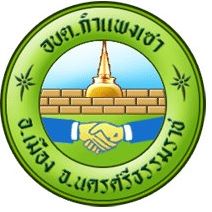     ขององค์การบริหารส่วนตำบลกำแพงเซา อำเภอเมือง จังหวัดนครศรีธรรมราชคำนำรัฐธรรมนูญแห่งราชอาณาจักรไทย พุทธศักราช ๒๕๕๐ มีสาระสำคัญประการหนึ่งที่มุ่งแก้ไขปัญหาการผูกขาดอำนาจรัฐและการใช้อำนาจอย่างไม่เป็นธรรม รวมทั้งการดำเนินการทางการเมืองที่ขาดความโปร่งใส ไม่มีคุณธรรมจริยธรรม และระบบการตรวจสอบการใช้อำนาจที่ล้มเหลว จึงมีบทบัญญัติที่มุ่งเน้นการทำให้บ้านเมือง            มีความโปร่งใส  มีคุณธรรมและจริยธรรม โดยกำหนดในหมวด ๑๓ จริยธรรมของผู้ดำรงตำแหน่งทางการเมืองและเจ้าหน้าที่ของรัฐดังนั้น องค์การบริหารส่วนตำบลกำแพงเซา จึงได้จัดทำประมวลจริยธรรมของข้าราชการ ขององค์การบริหารส่วนตำบลกำแพงเซา พ.ศ. ๒๕๖๒ เพื่อเป็นเครื่องมือกำกับความประพฤติในการปฎิบัติงานอย่างมีคุณธรรมและจริยธรรมองค์การบริหารส่วนตำบลกำแพงเซาประมวลจริยธรรมของข้าราชการ องค์การบริหารส่วนตำบลกำแพงเซา                   อำเภอเมือง จังหวัดนครศรีธรรมราช              พ.ศ. 2562_______________ประมวลจริยธรรมของข้าราชการนี้จัดทำตามเจตนารมณ์ของรัฐธรรมนูญแห่งราชอาณาจักรไทย พุทธศักราช ๒๕๕๐ มาตรา ๒๗๙ โดยมีวัตถุประสงค์เพื่อเป็นเครื่องมือกำกับความประพฤติของข้าราชการ ที่สร้างความโปร่งใส มีมาตรฐาน            ในการปฏิบัติงานที่ชัดเจนและเป็นสากลยึดถือเป็นหลักการและแนวทางปฏิบัติอย่างสม่ำเสมอ ทั้งในระดับองค์กรและระดับบุคคล เป็นเครื่องมือการตรวจสอบการทำงานด้านต่างๆ ขององค์การบริหารส่วนตำบลกำแพงเซา เพื่อให้การดำเนินงาน เป็นไปตามหลักคุณธรรม จริยธรรม มีประสิทธิภาพและประสิทธิผลทำให้เกิดรูปแบบองค์กรอันเป็นที่ยอมรับ เพิ่มความน่าเชื่อถือ เกิดความมั่นใจแก่ผู้รับบริการ และประชาชนทั่วไป ตลอดจนผู้มีส่วนได้เสีย๔. ให้เกิดพันธะผูกพันระหว่างองค์กรและข้าราชการในทุกระดับ โดยให้ฝ่ายบริหารใช้อำนาจ    ในขอบเขต สร้างระบบความรับผิดชอบของข้าราชการต่อตนเอง ต่อองค์กร ต่อผู้บังคับบัญชาต่อประชาชนและต่อ สังคม ตามลำดับป้องกันการแสวงหาประโยชน์โดยมิชอบ และความขัดแย้งทางผลประโยชน์ที่อาจเกิดขึ้น รวมทั้งเสริมสร้างความโปร่งใสในการปฏิบัติงานทั้งนี้ รวมถึงเพื่อใช้เป็นค่านิยมร่วมสำหรับองค์กรและข้าราชการทุกคน พึงยึดถือเป็นแนวทาง ปฏิบัติควบคู่ไปกับระเบียบและกฎข้อบังคับอื่นๆอย่างทั่วถึงและมีประสิทธิภาพ ดังนี้     หมวด ๑     บททั่วไปข้อ๑ ในประมวลจริยธรรมนี้   “ประมวลจริยธรรม” หมายถึง  ประมวลจริยธรรมของข้าราชการของค์การบริหารส่วน  ตำบลกำแพงเซา“ข้าราชการ” หมายถึง ข้าราชการส่วนท้องถิ่น ข้าราชการส่วนท้องถิ่นสามัญ ข้าราชการครู และบุคลากรทางการศึกษา ตามที่บัญญัติไว้ในพระราชบัญญัติระเบียบข้าราชการส่วนท้องถิ่น รวมถึงพนักงานจ้าง และลูกจ้างขององค์กรปกครองส่วนท้องถิ่น   “คณะกรรมการจริยธรรม”  หมายถึง  คณะกรรมการจริยธรรมประจำขององค์การ     บริหารส่วนตำบลกำแพงเซา                     ข้อ๒ ให้ นายกองค์การบริหารส่วนตำบลกำแพงเซา รักษาการตามประมวลจริยธรรมนี้หมวด ๒มาตรฐานจริยธรรมส่วนที่ ๑มาตรฐานจริยธรรมอันเป็นค่านิยมหลักสำหรับข้าราชการ ขององค์การบริหารส่วนตำบลกำแพงเซา                     ข้อ ๓ ข้าราชการของ องค์การบริหารส่วนตำบลกำแพงเซาทุกคน มีหน้าที่ดำเนินการให้เป็นไปตาม ตามกฎหมาย เพื่อรักษาประโยชน์ส่วนรวม เป็นกลางทางการเมือง อำนวยความสะดวก และให้บริการแก่ประชาชน ตามหลักธรรมาภิบาล โดยจะต้องยึดมั่นในค่านิยมหลัก ๑๐ ประการ ดังนี้(๑) การยึดมั่นในระบอบประชาธิปไตยอันมีพระมหากษัตริย์ทรงเป็นประมุข(๒) การยึดมั่นในคุณธรรมและจริยธรรม(๓) การมีจิตสำนึกที่ดี และรับผิดชอบซื่อสัตย์(๔) การยึดถือประโยชน์ของประเทศชาติเหนือกว่าประโยชน์ส่วนตน และไม่มี ผลประโยชน์ทับซ้อน(๕) การยืนหยัดทำในสิ่งที่ถูกต้อง เป็นธรรม และถูกกฎหมายการให้บริการแก่ประชาชนด้วยความรวดเร็ว มีอัธยาศัย และไม่เลือกปฏิบัติ(๗) การให้ข้อมูลข่าวสารแก่ประชาชนอย่างครบถ้วน ถูกต้อง และไม่บิดเบือน ข้อเท็จจริง(๘) การมุ่งผลสัมฤทธิ์ของงาน รักษามาตรฐาน มีคุณภาพ โปร่งใส และ ตรวจสอบได้(๙) การยึดมั่นในหลักจรรยาวิชาชีพขององค์กร(๑๐) การสร้างจิตสำนึกให้ประชาชนในท้องถิ่นประพฤติตนเป็นพลเมืองที่ดี ร่วมกันพัฒนาชุมชนให้น่าอยู่คู่คุณธรรมและดูแลสภาพสิ่งแวดล้อมให้ สอดคล้องรัฐธรรมนูญฉบับปัจจุบันส่วนที่๒จรรยาวิชาชีพขององค์กรข้อ๔ ข้าราชการขององค์การบริหารส่วนตำบลกำแพงเซา ต้องจงรักภักดีต่อชาติ ศาสนา และพระมหากษัตริย์ข้อ๕ ข้าราชการขององค์การบริหารส่วนตำบลกำแพงเซา ต้องเป็นแบบอย่างที่ดีในการรักษา และปฏิบัติตามรัฐธรรมนูญแห่งราชอาณาจักรไทยทุกประการข้อ๖ ข้าราชการขององค์การบริหารส่วนตำบลกำแพงเซา ต้องเป็นแบบอย่างที่ดีในการเป็น พลเมืองดีเคารพและปฏิบัติตามกฎหมายอย่างเคร่งครัดข้อ๗ ข้าราชการขององค์การบริหารส่วนตำบลกำแพงเซา ต้องไม่ประพฤติตนอันอาจก่อให้เกิด ความเสื่อมเสียต่อเกียรติภูมิของตำแหน่งหน้าที่ข้อ๘ ข้าราชการขององค์การบริหารส่วนตำบลกำแพงเซา ต้องปฏิบัติหน้าที่อย่างเต็มกำลัง ความสามารถด้วยความเสียสละ ทุ่มเทสติปัญญา ความรู้ความสามารถ ให้บรรลุผลสำเร็จและมีประสิทธิภาพ ภาระหน้าที่ที่ได้รับมอบหมาย เพื่อให้เกิดประโยชน์สูงสุดแก่ประเทศชาติและประชาชนข้อ๙ ข้าราชการขององค์การบริหารส่วนตำบลกำแพงเซา ต้องมุ่งแก้ปัญหาความเดือดร้อนของ ประชาชนด้วยความเป็นธรรม รวดเร็ว และมุ่งเสริมสร้างความเข้าใจอันดีระหว่างหน่วยงานและประชาชนข้อ๑๐ ข้าราชการขององค์การบริหารส่วนตำบลกำแพงเซา ต้องปฏิบัติหน้าที่ด้วยความ สุภาพ เรียบร้อย มีอัธยาศัยข้อ๑๑ ข้าราชการขององค์การบริหารส่วนตำบลกำแพงเซา ต้องรักษาความลับที่ได้จากการปฏิบัติ หน้าที่ การเปิดเผยข้อมูลที่เป็นความลับโดยข้าราชการ/พนักงานจะกระทำได้ต่อเมื่อมีอำนาจหน้าที่และได้รับอนุญาตจากผู้บังคับบัญชา หรือเป็นไปตามที่กฎหมายกำหนดเท่านั้นข้อ๑๒ ข้าราชการขององค์การบริหารส่วนตำบลกำแพงเซา ต้องรักษา และเสริมสร้างความสามัคคี ระหว่างผู้ร่วมงาน พร้อมกับให้ความช่วยเหลือเกื้อกูลซึ่งกันและกันในทางที่ชอบข้อ๑๓ ข้าราชการขององค์การบริหารส่วนตำบลกำแพงเซา ต้องไม่ใช้สถานะหรือตำแหน่งไป แสวงหาประโยชน์ที่มิควรได้สำหรับตนเองหรือผู้อื่น ไม่ว่าจะเป็นประโยชน์ในทางทรัพย์สินหรือไม่ก็ ไม่รับของขวัญ ของกำนัล หรือประโยชน์อื่นใดจากผู้ร้องเรียน หรือบุคคลที่เกี่ยวข้อง เพื่อประโยชน์ จากการปฏิบัติหน้าที่ของตน เว้นแต่เป็นการให้โดยธรรมจรรยาหรือการให้ตามประเพณีข้อ๑๔ ข้าราชการขององค์การบริหารส่วนตำบลกำแพงเซา ต้องประพฤติตนให้สามารถทำงาน ร่วมกับผู้อื่นด้วยความสุภาพ มีน้ำใจ มีมนุษยสัมพันธ์อันดี ต้องไม่ปิดบังข้อมูลที่จำเป็นในการปฏิบัติงานของเพื่อนร่วมงาน และไม่นำผลงานของผู้อื่นมาแอบอ้างเป็นผลงานของตนหมวด ๓กลไกและระบบบังคับใช้ประมวลจริยธรรมส่วนที่๑กลไกการบังคับใช้ประมวลจริยธรรมข้อ๑๕  ให้สำนักปลัดองค์การบริหารส่วนตำบลกำแพงเซา มีหน้าที่ควบคุมกำกับการให้มีการปฏิบัติ ตามประมวลจริยธรรมนี้อย่างทั่วถึงและเคร่งครัด โดยมีอำนาจหน้าที่ดังนี้ดำเนินการเผยแพร่ ปลูกฝังส่งเสริม ยกย่องข้าราชการที่เป็นแบบอย่างที่ดีและ ติดตามสอดส่องการปฏิบัติตามประมวลจริยธรรมนี้อย่างสม่ำเสมอสืบสวนหาข้อเท็จจริง หรือสอบสวนการฝ่าฝืนจริยธรรมนี้ เพื่อรายงานผลให้นายก         องค์การบริหารส่วนตำบลกำแพงเซา หรือกรรมการจริยธรรมพิจารณา ทั้งนี้ โดยอาจมีผู้ร้องขอหรืออาจดำเนินการ ตามที่นายกองค์การบริหารส่วนตำบลกำแพงเซา หรือคณะกรรมการจริยธรรมมอบหมาย หรือตามที่เห็นเองก็ได้ให้ความช่วยเหลือและดูแลข้าราชการซึ่งปฏิบัติตามประมวลจริยธรรมนี้อย่าง ตรงไปตรงมา มิให้ถูกกลั่นแกล้งหรือถูกใช้อำนาจโดยไม่เป็นธรรม ในกรณีที่เห็นว่านายกองค์การบริหารส่วนตำบลกำแพงเซา หรือคณะกรรมการจริยธรรมไม่ให้ความคุ้มครองต่อข้าราชการผู้นั้นตามควร อาจยื่นเรื่องโดยไม่ต้องผ่าน นายกองค์การบริหารส่วนตำบลกำแพงเซา หรือคณะกรรมการจริยธรรมไปยังผู้ตรวจการแผ่นดินก็ได้คุ้มครองข้าราชการซึ่งปฏิบัติตามประมวลจริยธรรมนี้อย่างตรงไปตรงมา มิให้ถูกกลั่นแกล้งหรือถูกใช้อำนาจโดยไม่เป็นธรรม การดำเนินการต่อข้าราชการที่อยู่ระหว่าง ถูกกล่าวหาว่าไม่ปฏิบัติประมวลจริยธรรมนี้ อันมีผลกระทบต่อการแต่งตั้งโยกย้ายเลื่อนขั้นเงินเดือน ตั้งคณะกรรมการสอบสวน ข้อเท็จจริงหรือ วินัย หรือกระทบต่อสิทธิหน้าที่ของข้าราชการผู้นั้น จะกระทำมิได้  เว้นแต่จะได้รับความเห็นชอบจากคณะกรรมการจริยธรรมแล้ว                             (๕) ทำหน้าที่ฝ่ายเลขานุการของคณะกรรมการจริยธรรมขององค์กรปกครองส่วนท้องถิ่น                               (๖) ดำเนินการอื่นตามที่กำหนดในประมวลจริยธรรมนี้หรือตามที่คณะกรรมการ จริยธรรมหรือปลัดมอบหมาย ทั้งนี้ โดยไม่กระทบต่อความเป็นอิสระของผู้ดำรงแหน่งในสำนักปลัดข้อ๑๖  ให้นายกองค์การบริหารส่วนตำบลกำแพงเซา แต่งตั้งคณะกรรมการจริยธรรมขึ้น เพื่อ ควบคุม กำกับ ให้มีการปฏิบัติตามประมวลจริยธรรมนี้คณะกรรมการจริยธรรม ประกอบด้วย(๑) ปลัดหรือรองปลัดที่ได้รับมอบหมาย เป็นประธานกรรมการ(๒) กรรมการจากข้าราชการซึ่งดำรงตำแหน่งสายงานผู้บริหาร เลือกกันเอง  ให้เหลือสองคนกรรมการ ซึ่งเป็นข้าราชการที่ไม่ได้ดรงตำแหน่งสายงานผู้บริหารในองค์การบริหาร ส่วนตำบลกำแพงเซา ที่ได้รับเลือกตั้งจากข้าราชการ พนักงานจ้าง และลูกจ้างขององค์การบริหารส่วนตำบลกำแพงเซา นั้น จำนวนสองคน(๔) กรรมการผู้ทรงคุณวุฒิภายนอก ให้กรรมการตาม (๑)–(๓) ร่วมกันเสนอชื่อ  และคัดเลือกให้เหลือสองคนให้ หัวหน้าสำนักปลัดองค์การบริหารส่วนตำบลกำแพงเซา เป็นเลขานุการคณะกรรมการ จริยธรรม และอาจแต่งตั้งผู้ช่วยเลขานุการคณะกรรมการจริยธรรมได้ตามความเหมาะสม                               กรรมการจริยธรรมต้องไม่เคยถูกลงโทษทางวินัยมาก่อนข้อ๑๗ คณะกรรมการจริยธรรมมีอำนาจหน้าที่ ดังนี้ควบคุม กำกับ ส่งเสริมและให้คำแนะนำในการใช้บังคับประมวลจริยธรรม องค์กรปกครองส่วนท้องถิ่น(2) สอดส่อง ดูแล ให้มีการปฏิบัติตามประมวลจริยธรรม ในองค์กรปกครองส่วนท้องถิ่น กรณีที่มีข้อสงสัยหรือมีข้อร้องเรียนว่ามีการฝ่าฝืนจริยธรรมหรือจรรยาในกรณีที่มีการอุทธรณ์หรือการลงโทษ ผู้ฝ่าฝืนตามประมวลจริยธรรมนี้จะต้องไต่สวนข้อเท็จจริง และมีคำวินิจฉัยโดยเร็วให้คณะกรรมการจริยธรรมหรือผู้ที่คณะกรรมการจริยธรรมมอบหมาย มีอำนาจ หน้าที่ ขอให้กระทรวง กรม หน่วยงานราชการ รัฐวิสาหกิจ หน่วยงานอื่นของรัฐหรือห้างหุ้นส่วน บริษัท ชี้แจง ข้อเท็จจริง ส่งเอกสารและหลักฐานที่เกี่ยวข้อง ส่งผู้แทนหรือบุคคลในสังกัดมาชี้แจงหรือให้ถ้อยคำเกี่ยวกับเรื่องที่ สอบสวนเรียกผู้ถูกกล่าวหา หรือข้าราชการของหน่วยงานนี้มาชี้แจง หรือให้ถ้อยคำหรือให้ส่งเอกสารและหลักฐานเกี่ยวกับเรื่องที่สอบสวนพิจารณาวินิจฉัยชี้ขาดปัญหาอันเกิดจากการใช้บังคับประมวลจริยธรรมนี้ใน        องค์การปกครองส่วนท้องถิ่น เมื่อได้วินิจฉัยแล้วให้ส่งคำวินิจฉัยให้คณะกรรมการบริหารงานบุคคลระดับจังหวัด ถ้า คณะกรรมการบริหารงานบุคคลระดับจังหวัดมิได้วินิจฉัยเป็นอย่างอื่นภายในเก้าสิบวันนับแต่วันที คณะกรรมการบริหารงานบุคคลระดับจังหวัดรับเรื่อง ให้คำวินิจฉัยของคณะกรรมการจริยธรรมเป็นที่สุด ส่งเรื่องให้ผู้ตรวจการแผ่นดินพิจารณาวินิจฉัยในกรณีที่เห็นว่าเรื่องนั้นเป็นเรื่อง สำคัญ หรือมีผลกระทบในวงกว้างหลายองค์กรปกครองส่วนท้องถิ่นคุ้มครองข้าราชการซึ่งปฏิบัติตามประมวลจริยธรรมนี้อย่างตรงไปตรงมา มิให้ผู้บังคับบัญชาใช้อำนาจ โดยไม่เป็นธรรมต่อข้าราชการผู้นั้น ดำเนินการอื่นตามประมวลจริยธรรมนี้หรือตามที่ผู้ตรวจการแผ่นดินมอบหมาย การประชุมคณะกรรมการจริยธรรมให้นำกฎหมายว่าด้วยวิธีปฏิบัติราชการทางปกครองมาใช้บังคับส่วนที่๒ระบบบังคับใช้ประมวลจริยธรรมข้อ๑๘ กรณีมีการร้องเรียนหรือปรากฏเหตุว่ามีเจ้าหน้าที่ประพฤติปฏิบัติฝ่าฝืนประมวลจริยธรรม ให้นายกองค์การบริหารส่วนตำบลกำแพงเซา เป็นผู้รับผิดชอบพิจารณาดำเนินการ                     ข้อ๑๙ การดำเนินการตามข้อ๑๘ ให้ผู้รับผิดชอบพิจารณาดำเนินการแต่งตั้งคณะกรรมการ       จำนวนไม่น้อยกว่าสามคน เป็นผู้ดำเนินการสอบสวนทางจริยธรรมข้อ๒๐ การประพฤติปฏิบัติฝ่าฝืนประมวลจริยธรรมนี้ จะถือเป็นการฝ่าฝืนจริยธรรมร้ายแรง หรือไม่ ให้พิจารณาจากพฤติกรรมของการฝ่าฝืน ความจงใจหรือเจตนา มูลเหตุจูงใจ ความสำคัญและระดับตำแหน่ง ตลอดจนหน้าที่ความรับผิดชอบของผู้ฝ่าฝืน อายุ ประวัติ และความประพฤติในอดีต สภาพแวดล้อมแห่งกรณี ผลร้ายอันเกิดจากการฝ่าฝืน และเหตุอื่นอันควรนำมาประกอบการพิจารณาข้อ๒๑ หากการดำเนินการสอบสวนตามข้อ๑๙ แล้ว ไม่ปรากฏข้อเท็จจริงว่ามีการฝ่าฝืน ประมวลจริยธรรม ให้ผู้รับผิดชอบพิจารณาดำเนินการตามข้อ๑๘ สั่งยุติเรื่อง แต่หากปรากฏข้อเท็จจริงว่าเป็นการ ฝ่าฝืนประมวลจริยธรรม แต่ไม่ถึงกับเป็นความผิดทางวินัย ให้ผู้รับผิดชอบพิจารณาดำเนินการตามข้อ๑๘ สั่ง ลงโทษผู้ฝ่าฝืนตามข้อ๒๔ แต่หากปรากฏว่าเป็นความผิดทางวินัยให้ดำเนินการทางวินัยข้อ๒๒ การดำเนินการสอบสวนทางจริยธรรมและการลงโทษผู้ฝ่าฝืนตามข้อ๑๘ ๑๙  และข้อ ๒๑ ให้นำแนวทางและวิธีการสอบสวนตามมาตรฐานทั่วไปเกี่ยวกับวินัย และการรักษาวินัย และการดำเนินการทางวินัย ขององค์กรปกครองส่วนท้องถิ่น มาบังคับใช้โดยอนุโลมข้อ๒๓ การสั่งการของผู้รับผิดชอบดำเนินการตามข้อ ๒๑ ให้ดำเนินการตามนั้น เว้นแต่จะปรากฏ ข้อเท็จจริงในภายหลังที่อาจทำให้ผลของการสั่งการนั้นเปลี่ยนแปลงไปหมวด 4ขั้นตอนการลงโทษข้อ๒๔  การประพฤติปฏิบัติฝ่าฝืนประมวลจริยธรรมนี้ ในกรณีอันมิใช่เป็นความผิดทางวินัยหรือความทางอาญา ให้ดำเนินการตามควรแก่กรณีเพื่อให้มีการแก้ไขหรือดำเนินการที่ถูกต้อง หรือตักเตือน หรือนำไปประกอบการพิจารณาในการแต่งตั้ง การเข้าสู่ตำแหน่ง การพ้นจากตำแหน่ง การเลื่อนขั้นเงินเดือน หรือการพิจารณาความดีความชอบ หรือการสั่งให้ผู้ฝ่าฝืนนั้นปรับปรุงตนเองหรือได้รับการพัฒนาแล้วแต่กรณี               ข้อ๒๕  เมื่อมีการดำเนินการสอบสวนทางจริยธรรม และมีการสั่งลงโทษตามข้อ ๒๑ แล้ว ให้องค์การบริหารส่วนตำบลทุ่งค่ายดำเนินการให้เป็นไปตามคำสั่งดังกล่าวโดยไม่ชักช้า               ข้อ๒๖  ผู้ถูกลงโทษตามข้อ ๒๔ สามารถร้องทุกข์หรืออุทธรณ์ต่อคณะกรรมการจริยธรรมขององค์การบริหารส่วนตำบลกำแพงเซาภายในสามสิบวัน นับตั้งแต่วันได้ทราบการลงโทษข้อ๒๗  เมื่อผลการพิจารณาเป็นที่สุดแล้ว ให้รายงานต่อผู้ตรวจการแผ่นดินโดยเร็วบทเฉพาะกาล               ข้อ๒๘  จัดให้มีการประเมินการปฏิบัติตามประมวลจริยธรรมนี้ พร้อมดำเนินการปรับปรุงแก้ไขประมวลจริยธรรมให้มีความเหมาะสม (ถ้ามี) และแจ้งให้คณะกรรมการบริหารงานบุคคลระดับจังหวัด คณะกรรมการข้าราชการส่วนท้องถิ่น ซึ่งเป็นองค์กรกลางบริหารบุคคลส่วนท้องถิ่น และผู้ตรวจการแผ่นดินต่อไป.......................................................................................................